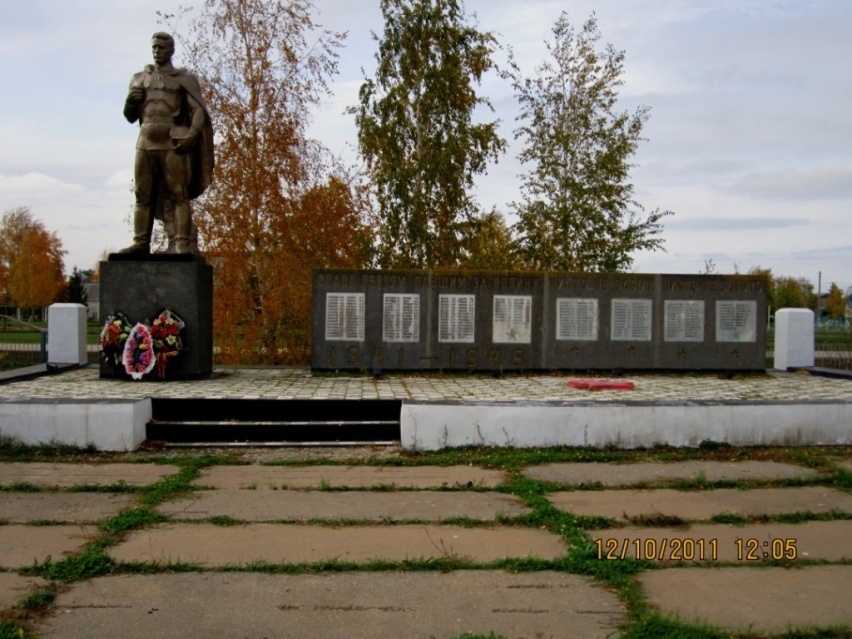 Уважаемые жители Раевского муниципального образования.Одной из главных задач бюджетной политики является обеспечение прозрачности и открытости бюджетного процесса. Для привлечения большого количества граждан к участию в обсуждении вопросов формирования бюджета района и его исполнения разработан «Бюджет для граждан».«Бюджет для граждан» предназначен прежде всего для жителей, не обладающих специальными знаниями в сфере бюджетного законодательства. Информация «Бюджет для граждан» в доступной форме знакомит граждан с основными характеристиками бюджета Раевского муниципального образования.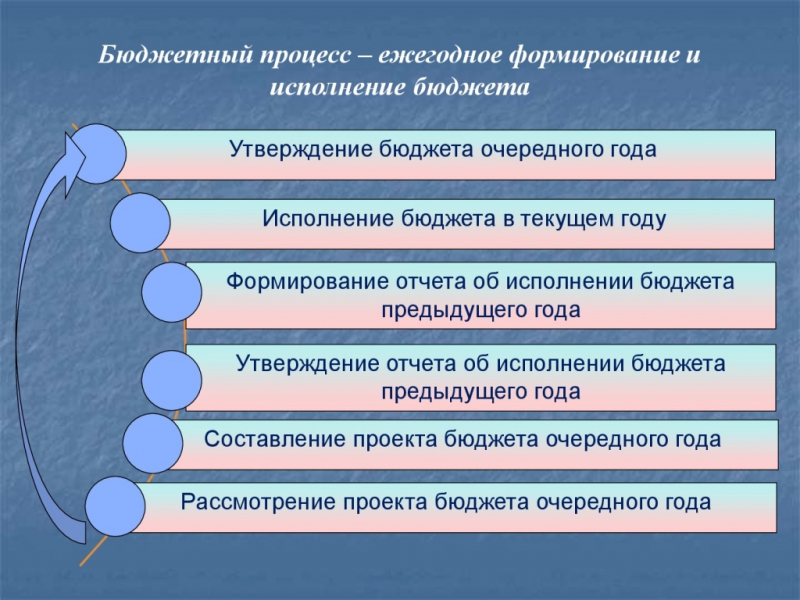  Что такое бюджет?Бюджет – это план доходов и расходов на определенный период.Исполнение бюджета Раевского муниципального образования  за 2019 годтыс. руб.         Зачем нужны бюджеты?Для выполнения своих задач муниципальному образованию необходим бюджет, который формируется за счет сбора налогов и безвозмездных поступлений направляемых на финансирование бюджетных расходов.Основные характеристики бюджета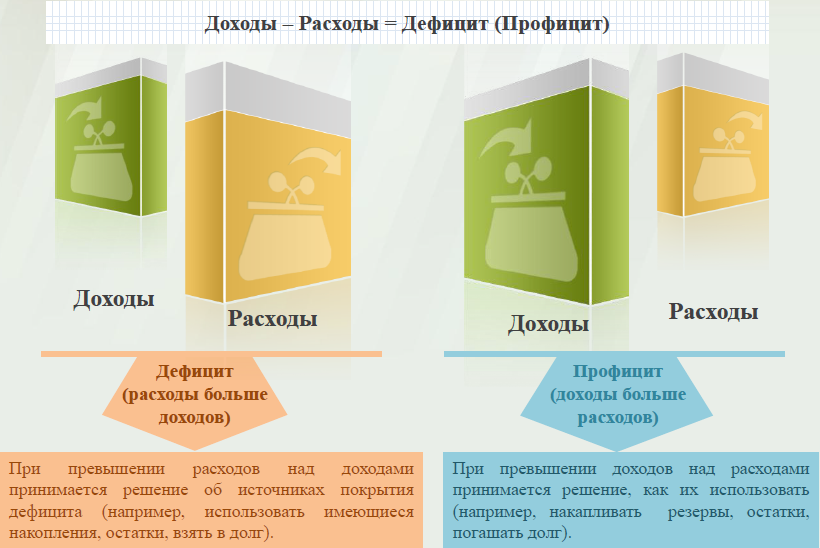 Дефицит и профицит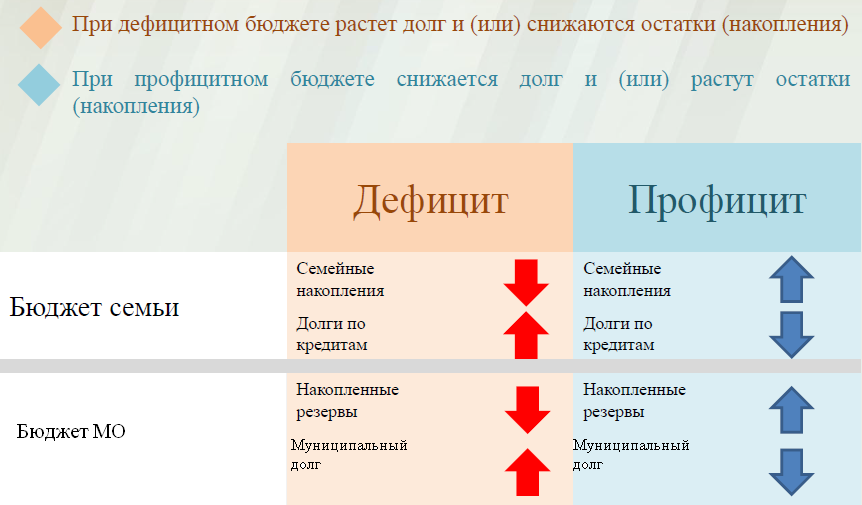 Доходы бюджета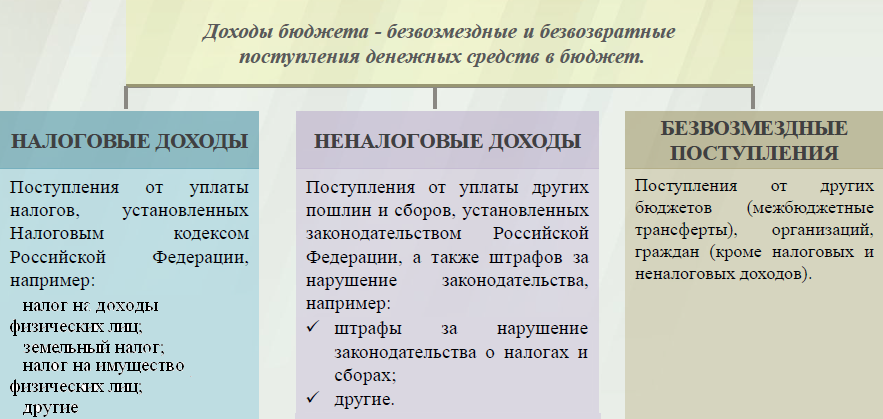 Межбюджетные трансферты - основной вид безвозмездных перечислений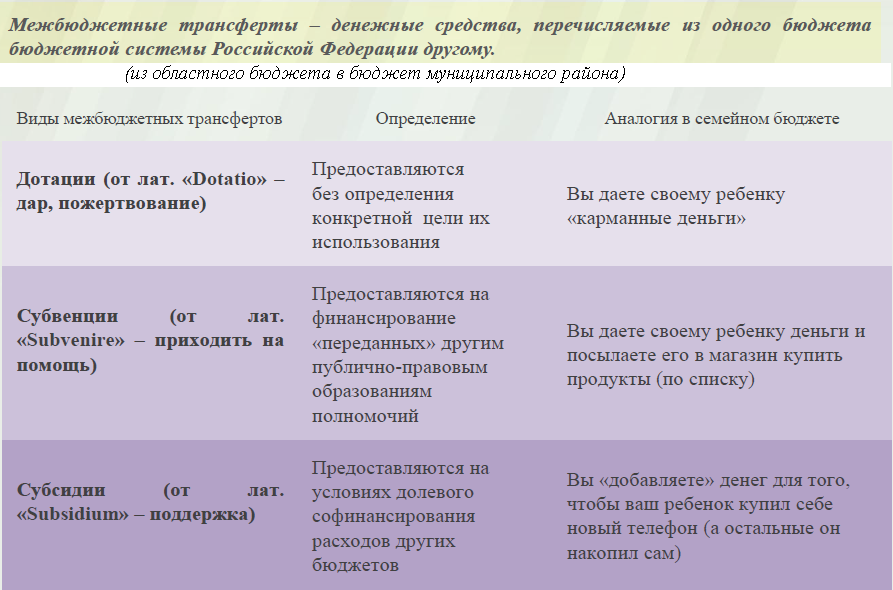 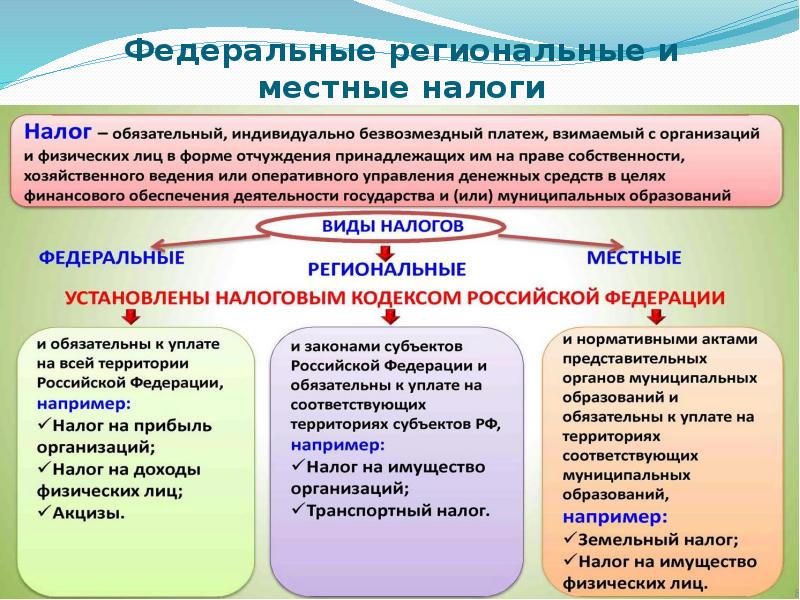 Налоги, зачисляемые в бюджет муниципального образования Структура доходов бюджета Раевского муниципального образования тыс. руб.Доходы в 2019 году составили тыс. – 5731,9 руб.Доходы бюджета Раевского муниципального образованияв расчете на 1 жителя( численность населения Раевского муниципального образованияна 01.01.19г.  1050 человек)   	Основными бюджетообразующими доходами бюджета муниципального образования являются земельный налог, налог на доходы физических лиц и налог на имущество физических лиц.    РАСХОДЫ.Расходы бюджета – выплачиваемые из бюджета денежные средства.В каких единицах измеряются параметры бюджетов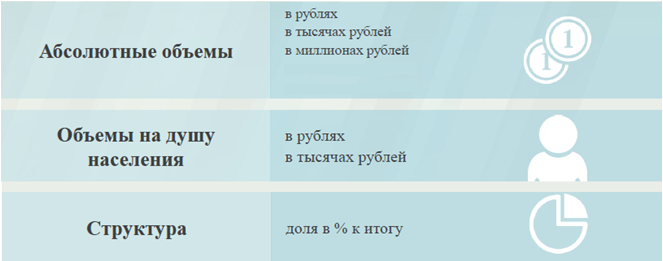 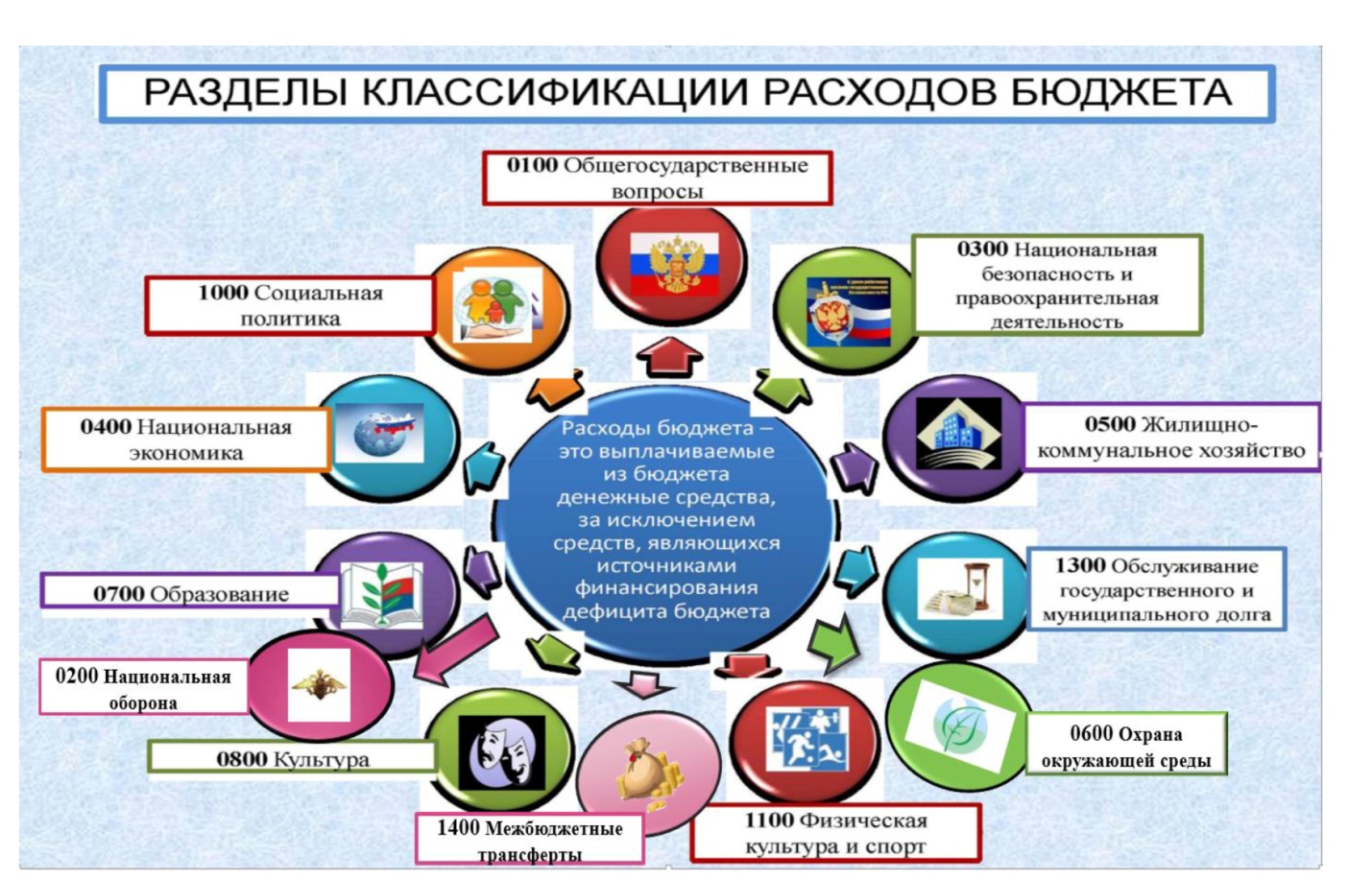 Структура расходов бюджета Раевского муниципального образования по разделам за 2019 год.																	%Структура расходов. Расходы бюджета Раевского муниципального образования по основным разделам на душу населения				руб.Руб.                                                                                                             тыс. руб.Контактная информация:        Адрес:  413320, Саратовская область, Ивантеевский район с.Раевка.                       График работы с 8-00 до 16-12, перерыв с 12-00 до 13-00.                      Телефоны  (8 84579 5-51-45)                       Тел.5-51-45                                                               Глава Раевского муниципального образования   Дорогобед Н.В.                                           Электронная почта:  adraevskaya@yandex.ruПоказателиПлан 2019 годаФакт 2019 годаДоходы, в том числе2838,05731,9Налоговые, неналоговые доходы2417,75311,6Безвозмездные поступления 420,3420,3Расходы,  в том числе 3157,23053,8Общегосударственные вопросы1935,41928,8Национальная оборона82,982,9Национальная безопасность и правоохранительная деятельность7,57,5Национальная экономика60,060,0ЖКХ996,8900,0Другие расходы74,674,6Баланс (доходы-расходы)Дефицит или профицит-319,22678,1Налог на доходы физических лицНалог на имущество физических лицЗемельный налог                    3 %                                    100 %                                      100 %                    3 %                                    100 %                                      100 %                    3 %                                    100 %                                      100 %Местный бюджетМестный бюджетМестный бюджетНаименование доходовПлан 2019 годаФакт 2019 годаНаименование доходовПлан 2019 годаФакт 2019 годаНалоговые доходы всего:2203,62420,5в том численалог на доходы физических лиц558,6558,7единый сельскохозяйственный  налог700,0700,0налог на имущество физических лиц60,561,3земельный налог884,51100,5Неналоговые доходы всего:214,12891,1в том числедоходы от продажи материальных и нематериальных активов209,52886,5штрафы, санкции и возмещение ущерба4,64,6Безвозмездные поступления всего:420,3420,3в том числедотации бюджетам субъектов Российской Федерации и муниципальных образований67,467,4субсидии бюджетам бюджетной системы Российской Федерации210,0210,0субвенции бюджетам субъектов Российской Федерации и муниципальных образований.82,982,9иные межбюджетные трансферты30,030,0безвозмездные поступления от негосударственных организаций20,020,0прочие безвозмездные поступления10,010,0Итого доходов:2838,05731,9Наименование доходов2019 год отчет (руб.)Доходы всего, в том числе :5459,0налоговые и неналоговые доходы5059,0безвозмездные поступления400,0РазделНаименованиеПлан 2019 годаФакт 2019 года01Общегосударственные вопросы61,363,202Национальная оборона2,72,703Национальная безопасность и правоохранительная деятельность0,20,204Национальная экономика1,92,005Жилищно-коммунальное хозяйство31,629,508Культура, кинематография0,30,310Социальная политика2,02,1Всего100100РазделПоказательПлан 2019 годаФакт 2019года01Содержание работников органов местного самоуправления1453,521447,1703Национальная безопасность и правоохранительная деятельность7,147,1404Национальная экономика57,1257,1105Жилищно-коммунальное хозяйство949,36857,2208Культура, кинематография9,529,5210Социальная политика61,5361,53Итого расходы местного бюджета3006,892908,40РасходыПлан 2019 годаФакт 2019 годОбщегосударственныевопросы1935,41928,8Национальная оборона82,982,9Национальная безопасность и правоохранительная деятельность7,57,5Национальная экономика60,060,0Жилищно-коммунальное хозяйство996,8900,0Культура, кинематография10,010,0Социальная политика64,664,6ИТОГО расходов:3157,23053,8